Задание №1    «Тень» Задание: какое из пяти изображений является зеркальным отражением модели?Время работы – 3 минуты.Правильный ответ – 1 балл.Ответ.1 команда -  второе изображение.2 команда - пятое изображение.3 команда - четвёртое изображение.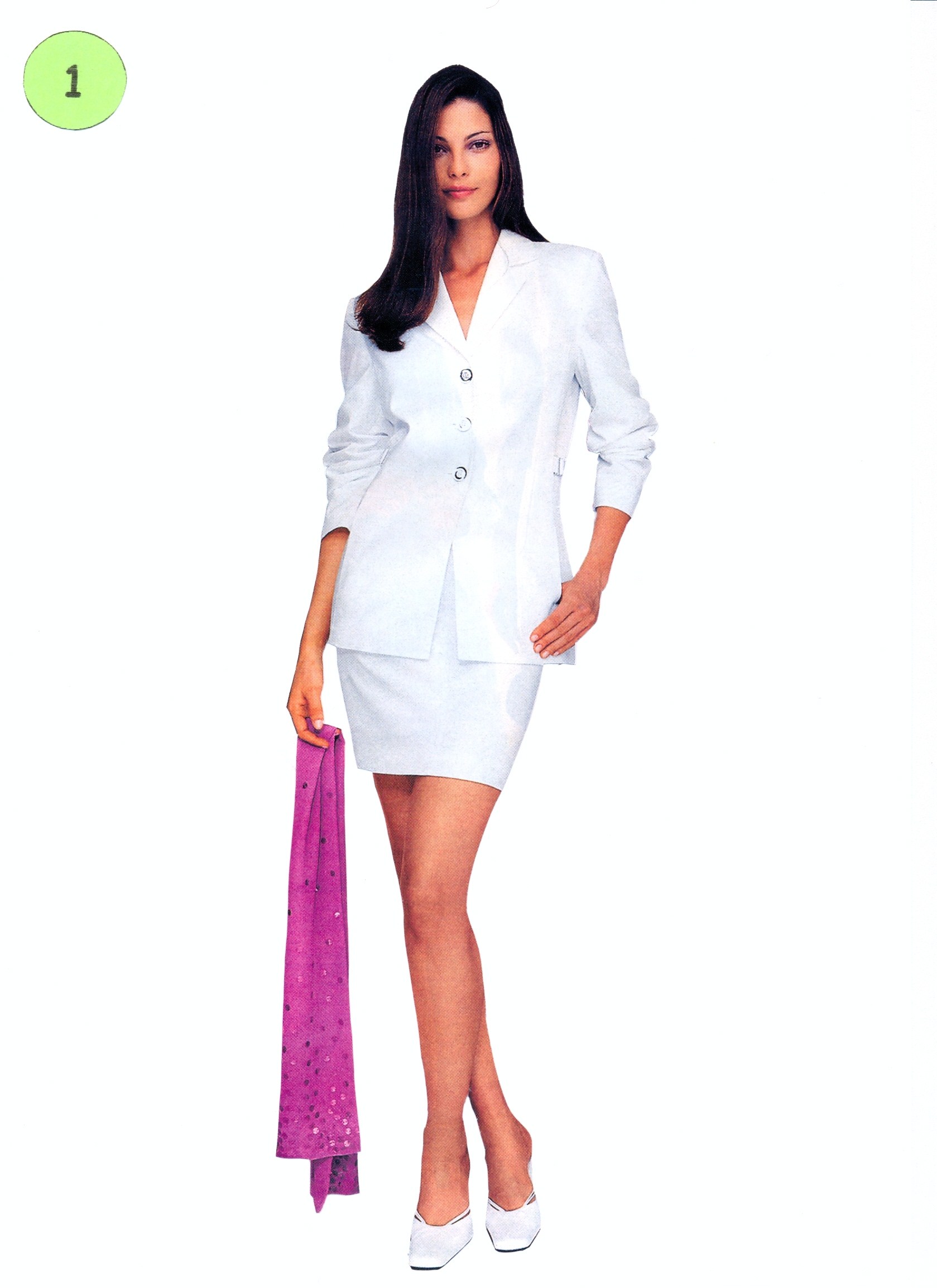 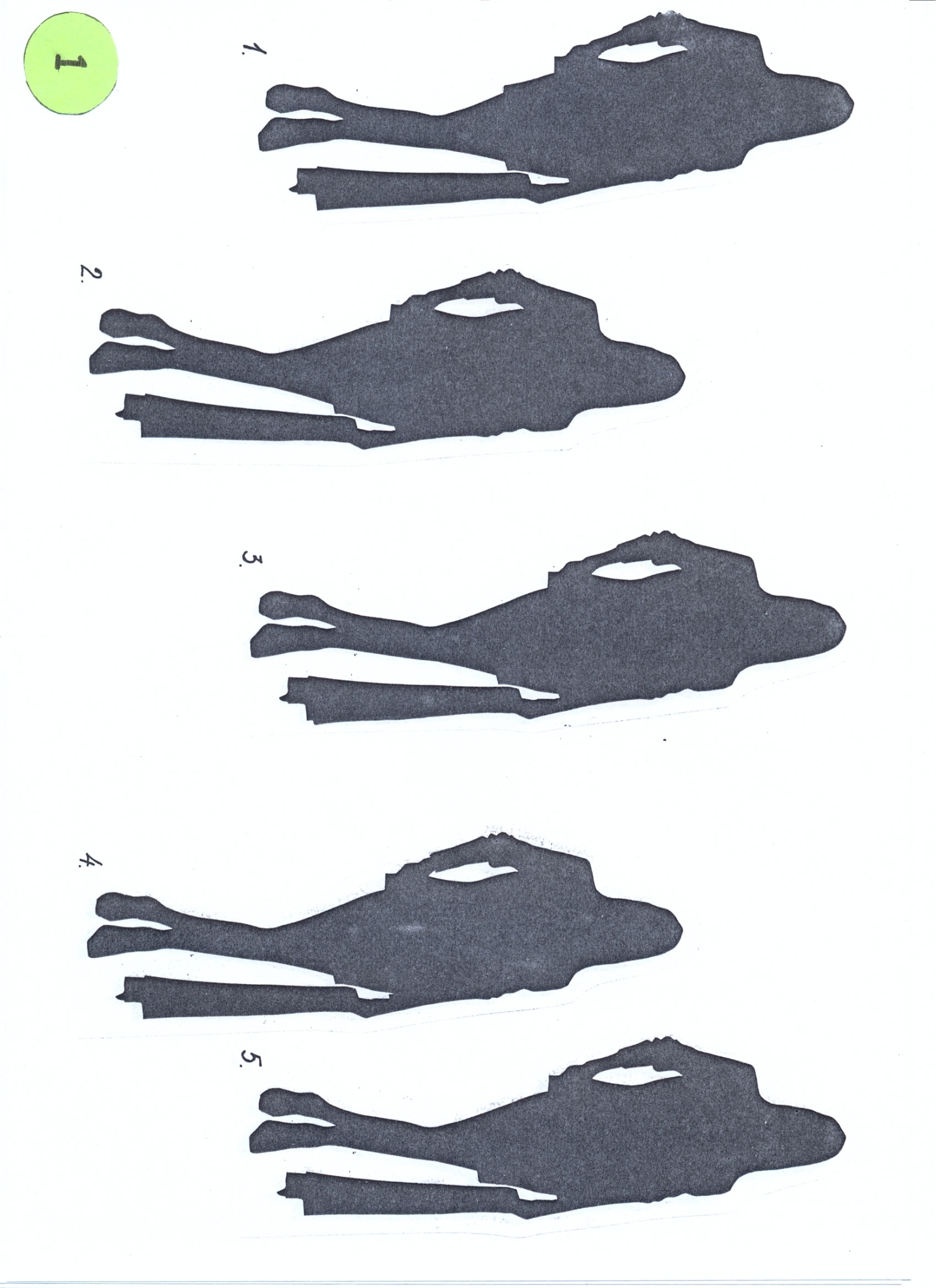 